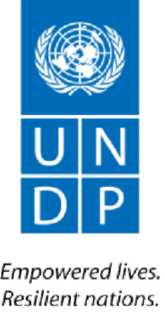 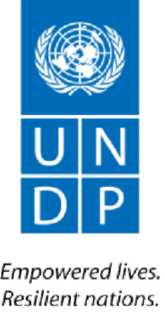 United Nations Development ProgrammeGHID DE APLICAREPROGRAMUL DE GRANTURI MICI „MONITORIZAREA STRATEGIEI NAȚIONALE DE INTEGRITATE ȘI ANTICORUPȚIE (SNIA) PRIN ELABORAREA RAPOARTELOR ALTERNATIVE DE MONITORIZARE A PLANURILOR SECTORIALE ȘI LOCALE DE ACȚIUNI ANTICORUPȚIE" ÎN CADRUL PROIECTULUI “LUPTA CU CORUPȚIA PRIN CONSOLIDAREA INTEGRITĂȚII ÎN MOLDOVA”1. CONTEXTScopul proiectului ”Lupta cu corupția prin consolidarea integrității în Moldova” este de a contribui la realizarea unui sistem durabil de integritate și anticorupție în Republica Moldova prin consolidarea capacităților entităților din sectorul public și privat și a societății civile în vederea aplicării și monitorizării eficiente a instrumentelor și standardelor naționale de integritate. Proiectul va consolida capacitățile actorilor din sectorul public și privat, precum și ale organizațiilor societății civile (OSC) de a  implementa instrumentele eficiente de prevenire a corupției și a consolida o conștientizare sporită a opiniei publice cu privire la anticorupție și mijloacele de combatere a corupției. Acesta va contribui la implementarea graduală a Obiectivului 16 pentru dezvoltare durabilă care impune o reducere substanțială a corupției și a mitei în toate formele sale și dezvoltarea unor instituții eficiente, responsabile și transparente la toate nivelurile. Proiectul este structurat în jurul Strategiei Naționale de Integritate și Anticorupție (SNIA) pentru anii 2017-2020 și răspunde necesităților diferiților actori și factori interesați în abordarea provocărilor pentru implementarea eficientă a SNIA, inclusiv lipsa mecanismelor de aplicare a standardelor de integritate în sectorul privat; iar partea vulnerabilă a cererii anticorupție este explicată de gradul redus de conștientizare a bărbaților și femeilor cu privire la instrumentele anticorupție disponibile și la mijloacele de protecție în caz de denunțare a corupției.Fenomenul corupției subminează stabilitatea politică, încrederea societății în sistemul politic, statul de drept, dezvoltarea economică și are un impact negativ asupra calității vieții oamenilor și asupra respectării drepturilor fundamentale ale omului. Conform indicelui de percepție a corupției (IPC), publicat de Transparency International în 2019, Moldova a obținut un scor de 32 din 100 de puncte și a ocupat locul 120 din 180 de țări evaluate, înregistrând scădere  de un punct  a percepției publice față de corupție comparativ cu IPC publicat de Transparency International în 2018. Principalul document strategic național în domeniul anticorupție este Strategia Națională de Integritate și Anticorupție pentru anii 2017-2020 (SNIA). Structura Strategiei se bazează pe metodologia pilonilor de integritate elaborată de Transparency International. Această abordare inovatoare se concentrează pe o responsabilitate consolidată a instituțiilor care reprezintă pilonii de integritate. Documentul de politici se concentrează mai degrabă asupra aplicării eficiente a cadrului juridic și instituțional decât asupra modificărilor legislative și asupra restructurării instituționale care au fost prioritizate în anii precedenți.Strategia este susținută de un sistem solid de monitorizare și raportare care definește în mod clar rolurile și responsabilitățile Secretariatului SNIA și ale grupurilor de monitorizare. Centrul Național Anticorupție (CNA) este instituția responsabilă de coordonarea implementării, monitorizării și evaluării SNIA. Strategia recunoaște rolul important al societății civile și mass-media în sistemul național de integritate, care pot contribui la implementarea eficientă a Strategiei prin monitorizare independentă și imparțială, dar și prin informarea societății asupra deficiențelor din sistem. În plus, pe lângă prezentarea rapoartelor oficiale la Secretariatul grupurilor de monitorizare de către instituțiile responsabile, reprezentanții societății civile sunt încurajați să elaboreze și să prezinte Secretariatului rapoarte alternative de monitorizare. Importanța rolului societății civile în eforturile anticorupție este consacrată în Convenția ONU împotriva Corupției. Astfel, articolul 13 al Convenției stabilește că ”Fiecare stat parte ia măsurile corespunzătoare, în limita mijloacelor sale şi conform principiilor fundamentale ale dreptului său intern, pentru a favoriza participarea activă a persoanelor şi a grupurilor care nu aparţin sectorului public, cum ar fi societatea civilă, organizaţiile neguvernamentale şi comunităţile de persoane, la prevenirea corupţiei şi la lupta împotriva acestui fenomen, precum şi pentru a sensibiliza mai mult publicul cu privire la existenţa, la cauzele şi la gravitatea corupţiei şi la ameninţarea pe care acest fenomen o reprezintă”. Totodată, implicarea socității civile este promovată și de Obiectivul de Dezvoltare Durabilă 16 Pace, Justiție și Instituții Puternice, și anume, prin obiectivele 16.7. asigurarea unui proces decizional receptiv, incluziv, participativ şi reprezentativ la toate nivelurile și 16.10. asigurarea accesului public la informaţii şi protejarea libertăţilor fundamentale. Societatea civilă și mass-media pot contribui nemijlocit la monitorizarea implementării planurilor de acțiuni orientându-se spre: transparentizarea activităţii autorităţilor publice, în special în domeniile vulnerabile la corupție; responsabilizarea autorităților publice, instituirea controlului intern la nivel instituţional și încurajarea denunţării manifestărilor de corupţie. În  anumite  sectoare  ale  procesului decizional  activitatea  de  monitorizare alternativă este necesară şi, uneori, devine  singurul instrument care poate provoca schimbarea.Pentru a asigura implementarea și monitorizarea participativă a SNIA, precum și pentru a stimula și susține implicarea societății civile în activitățile de prevenire a corupției, în anul 2019 Proiectul a lansat PROGRAMUL de GRANTURI MICI - "MONITORIZAREA STRATEGIEI NAȚIONALE DE INTEGRITATE ȘI ANTICORUPȚIE (SNIA) PRIN ELABORAREA RAPOARTELOR ALTERNATIVE DE MONITORIZARE A PLANURILOR SECTORIALE ȘI LOCALE DE ACȚIUNI ANTICORUPȚIE (în continuare ”Programul de granturi mici”). În rezultat, au fost elaborate rapoartele alternative de monitorizare a 5 planuri sectoriale anticorupție (în sectoarele administrarea și deetatizarea proprietății publice, ordinea publică, educația, sănătatea și asigurarea medicală, achizițiile publice) și 10 planuri locale anticorupție (în raioanele Fălești, Dondușeni, Sîngerei, Cahul, Leova, Basarabeasca, Cantemir, Cimișlia, mun. Bălți și UTA Găgăuzia). Pentru a asigura monitorizarea cât mai amplă a planurilor sectoriale și locale anticorupție prevăzute în SNIA, Proiectul lansează ciclul II al Programului de granturi mici. Propunerile de proiecte ale ONG-urilor vor avea oportunitatea de a beneficia de susținere financiară și informațională la elaborarea unor rapoarte alternative de monitorizare privind implementarea SNIA. 2. PERIODA DE IMPLEMENTARE SI VALOAREA PROIECTELORProiectele urmează a fi implementate în perioada iunie 2020 – februarie  2021. Suma maximă care poate fi solicitată în cadrul Propunerilor de Proiect nu va depăşi 10.000 dolari SUA pentru propunerile de proiect ce vor viza monitorizarea planurilor locale de acțiuni anticorupție și 15.000 dolari SUA pentru propunerile de proiect ce vor viza monitorizarea planurilor sectoriale de acțiuni anticorupție.3.	PROIECTELE ELIGIBILESunt eligibile doar Propunerile de Proiect care vor planifica să desfășoare activitățile de monitorizare și evaluare alternativă pentru perioada unui an de implementare (anul 2020) a planului de acțiuni local anticorupție (cu excepția unităților administrativ-teritoriale monitorizate în 2019: Fălești, Dondușeni, Sîngerei, Cahul, Leova, Basarabeasca, Cantemir, Cimișlia, mun. Bălți și UTA Găgăuzia ) sau sectorial pentru domeniile vamal,  agroalimentar, protecției mediului ambiant (celelalte sectoare incluse în Pilonul II al SNIA monitorizate în anul 2019 nu vor fi eligibile).Solicitanţii urmează să identifice necesităţile specifice în vederea verificării actualităţii şi exactităţii acţiunilor planificate în planurile locale sau sectoriale de acțiuni anticorupție.  Activităţi de monitorizare a integrității în cadrul entităților publice menite să sporească responsabilizarea instituțiilor publice, în baza planurilor de acțiuni asumate, constituie o cerinţă de bază a prezentului Concurs de Proiecte.Entităţile eligibile pentru prezentarea Propunerilor de Proiecte trebuie să întrunească următoarele criterii:Să fie o organizaţie non-profit înregistrată (organizaţie non-guvernamentală, asociaţie obştească sau organizaţie a societăţii civile).  Este recomandabil ca planurile locale să fie monitorizate de către organizațiile non-profit de nivel local, iar monitorizarea alternativă poate să vizeze câteva autorități publice locale (consilii raionale).Să posede experiență și expertiză relevantă în monitorizarea politicilor și/sau a activităților autorităților publice centrale și/sau locale; Să se asigure că activitățile, proiectele implementate corespund valorilor de bază ale Națiunilor Unite/PNUD; în special, respectă diferențele de cultură, sex, religie, etnie, naționalitate, limbă, vârstă, statut HIV, dizabilitate, orientare sexuală sau alt statut;Capacitate de organizare şi desfăşurare a activităţilor de monitorizare în perioada indicată;  Să fie direct responsabile de elaborarea şi gestionarea Proiectului; Să depună cel mult două Propuneri de Proiect per organizaţie (de ex. una pentru monitorizarea planurilor locale de acțiuni anticorupție și una pentru monitorizarea planurilor sectoriale de acțiuni anticorupție) în cadrul prezentului Concurs de Proiecte.4.	CERINŢE SPECIFICE PENTRU PROPUNERILE DE PROIECT
4.1. Acoperirea geograficăÎn scopul asigurării unei acoperiri teritoriale pe cât de larg posibile a activităţilor din cadrul Programului de Granturi Mici, în cazul propunerilor de proiect care vor viza monitorizarea planurilor locale de acțiuni anticorupție, Propunerile de Proiect depuse de solicitanţi  trebuie să includă activităţi ce urmează a fi desfăşurate în una sau mai multe unități administrativ-teritoriale. În cazul propunerilor de proiect care vor viza monitorizarea planurilor locale de acțiuni anticorupție vor avea prioritate acele propuneri de proiect care vor desfășura activități de monitorizare în două sau mai multe unități administrativ-teritoriale. În cazul în care Solicitantul planifică să îşi desfăşoare activităţile în mai mult decât o unitate administrativ-teritorială, bugetul Proiectului oricum nu va depăşi limita de 10.000 Dolari SUA.  4.2. Activitățile Propunerile de proiecte trebuie să conțină activități clare și interconectate care ar duce la rezultate specifice într-o anumită perioadă de timp. Activitățile de monitorizare ar putea include: analiza cadrului legal, chestionarea selectivă a angajaților din cadrul autorităților implementatoare, chestionarea selectivă a cetățenilor, utilizarea tehnicii “Petiționarul misterios”, monitorizarea publicațiilor din presa scrisă/electronică, radio și TV referitoare la corupție și la activitatea autorităților implementatoare, monitorizarea paginilor/portalurilor web, auto-evaluarea realizată de autoritățile publice locale, solicitarea informațiilor de la autoritățile publice, analiza datelor statistice oferite de autoritățile publice, confruntarea informației din diverse surse, etc.Activitățile de monitorizare/evaluare în cadrul proiectului vor fi desfășurate în perioada iunie 2020 – ianuarie 2021, iar pentru a asigura un caracter mai comprehensiv și complet al activității de monitorizare, perioada de monitorizare a planurilor locale de acțiuni anticorupție și a planurilor sectoriale de acțiuni anticorupție va cuprinde lunile ianuarie – decembrie 2020. Rapoartele anuale de monitorizare alternativă a planurilor locale/sectoriale elaborate în cadrul Proiectului vor fi prezentate Secretariatului SNIA, precum și în cadrul unui eveniment public de prezentare. 5.  BUGETUL PROIECTULUIBugetul Proiectului, care este parte componentă a Formularului de Aplicare, trebuie să fie indicat în dolari SUA; Bugetul nu poate depăşi suma de 10.000 dolari SUA pentru propunerile de proiect ce vor viza monitorizarea planurilor locale de acțiuni anticorupție și 15.000 dolari SUA pentru propunerile de proiect ce vor viza monitorizarea planurilor sectoriale de acțiuni anticorupție;Bugetul trebuie să conţină o informaţie clară despre modul în care vor fi cheltuite mijloacele financiare şi o distribuţie detaliată a costurilor;Bugetul trebuie să fie realist şi cost-eficient;Bugetul trebuie să corespundă planului de activitate indicat în Propunerea de Proiect;Până la 5% din buget pot fi alocate pentru procurarea echipamentelor şi dispozitivelor specifice de mică valoare (laptop, printer), cu condiția că acestea sunt strict legate de realizarea scopului  Proiectului; Până la 25% din buget pot fi utilizate pentru cheltuieli administrative necesare pentru implementarea proiectului (salarii pentru personalul administrativ (director/coordonator de proiect, asistent de proiect, contabil), închirierea spațiilor, transport, etc.). Directorul/coordonatorul/asistentul de proiect poate cumula funcția de expert/monitor în cadrul procesului de monitorizare, cu condiția distribuţiei clare și detaliate a costurilor pe fiecare poziție.Cheltuieli ne-eligibile constituie:Procurarea de echipament IT, video, audio ori a altor tipuri de echipament (cu excepţia celor menţionate mai sus);Cheltuieli acumulate înainte de semnarea contractului (inclusiv cheltuieli aferente depunerii Propunerii de Proiect);Amenzi şi penalităţi;Activităţi acoperite financiar de un alt program de granturi ori de alte persoane;Oferirea suportului financiar ori acoperirea unor cheltuieli finanţate din alte surse;Sponsorizări individuale legate de participare la ateliere de lucru, focus-grupuri, seminare şi conferinţe;Burse individuale de studii;Acoperirea costurilor curente ale unei organizaţii, decât dacă acestea sunt strict legate de scopurile Proiectului;Pierderi asociate cursului de schimb valutar.6.  DOCUMENTELE CE TREBUIE INCLUSE ÎN DOSARUL DE APLICAREONG-urile şi OSC-urile care sunt interesate să aplice pentru Programul de Granturi Mici - „Monitorizarea Strategiei Naționale de Integritate și Anticorupție (SNIA) prin elaborarea rapoartelor alternative de monitorizare a planurilor sectoriale și locale de acțiuni anticorupție" trebuie să depună un dosar de aplicare care să conţină următoarele documente: Formularul de Aplicare (care va include bugetul solicitat şi un plan calendaristic de acţiuni) completat în română,  engleză sau rusă. Formularele de Aplicare completate de mână nu vor fi acceptate;Copia certificatului de înregistrare care demonstrează statutul juridic al Solicitantului;  Acordurile de parteneriat, dacă este cazul, semnate de părţile implicate; CV-urile Echipei de Proiect care va fi implicată în procesul de implementare a Proiectului (compilate în acelaşi format pentru toată echipa). Pentru Solicitanții care vor monitoriza planurile locale de acțiuni anticorupție prioritate vor avea Echipele de Proiect care vor include experți  locali (din unitățile administrativ-teritoriale monitorizate);Un sumar al activităţilor precedente realizate de solicitant (inclusiv, scrisori de recomandare de la alţi donatori, studii, rapoarte, ori alte materiale/informaţii relevante) care să demonstreze experienţa şi capacitatea de a implementa Proiectul în conformitate cu rigorile Programul de Granturi Mici; Alte materiale relevante care să sporească credibilitatea solicitantului şi să completeze informaţia prezentată la capitolul „Justificarea Proiectului".Formularul de Aplicare trebuie să conţină suficiente informaţii detaliate, în special referitor la mijloacele de atingere a obiectivelor Proiectului, precum şi modalitatea prin care aplicantul va fi antrenat în activităţile planificate.Propunerile pot fi depuse doar electronic prin la următoarea adresă de e-mail: olga.crivoliubic@undp.org (Olga Crivoliubic, Managera Proiectului “Lupta cu corupția prin consolidarea integrității în Moldova”).Solicitanții se vor asigura că au primit un mesaj de confirmare după depunerea ofertelor având în vedere restricțiile existente privind dimensiunea fișierului (10 MB). PNUD nu este responsabil pentru cererile pentru care nu a fost emisă o confirmare de primire.Orice întrebări de clarificare vor fi adresate prin e-mail la următoarea adresă:Stela Pavlov (Coordonatoarea de Granturi Mici), e-mail: steluta_pavlov@yahoo.com cu copie 
Olga Crivoliubic (Managera de Proiect), e-mail: olga.crivoliubic@undp.org. 
Toate întrebările de clarificare și răspunsurile ce țin de procesul de aplicare vor fi publicate pe pagina web a PNUD Moldova http://www.undp.md/tenders/index.shtml aferentă respectivului concurs de granturi.Propunerile de proiect incomplete nu vor fi examinate. Termenul limită de depunere a Propunerilor de Proiect este 5 mai 2020, ora 16:00 (ora locală a Moldovei).7.  PROCESUL DE EVALUAREPropunerile de Proiect vor fi supuse unui proces de evaluare desfăşurat în două etape:Etapa I: Verificarea conformităţii administrative şi de eligibilitate a solicitanţilor - etapa de excludere.La această etapă se verifică dacă Formularul de Aplicare este îndeplinit corect, pachetul de documente este complet, Propunerea de Proiect se încadrează în limita de buget per Solicitant şi criteriile stipulate sunt întrunite.Această etapă este realizată de echipa Proiectului PNUD Moldova, în cooperare cu reprezentanţi ai CNA. Etapa II: Evaluarea Propunerilor de ProiectLa această etapă se verifică conformitatea Propunerii de Proiect depuse în raport cu obiectivele şi priorităţile enunţate ale Programului de Granturi Mici - „Monitorizarea Strategiei Naționale de Integritate și Anticorupție (SNIA) prin elaborarea rapoartelor alternative de monitorizare a planurilor sectoriale și locale de acțiuni anticorupție".Această etapă este realizată de un Comitet Independent de selectare a granturilor, care constă din reprezentanţi ai PNUD Moldova, CNA, experți în domeniu. Proiectele care vor acumula cel mai înalt punctaj vor fi recomandate pentru aprobare finală Consiliului de selectare a granturilor.Criteriile de evaluare ale Propunerilor de ProiectPunctajul maxim ce poate fi acordat unui proiect este de 250 puncte. Doar proiectele ce vor acumula cel puţin 70% din punctajul maxim vor fi recomandate Consiliului de selectare a granturilor pentru considerare.Decizia finală privind finanţarea unui proiect se ia, pe bază de consens, într-o şedinţă comună. În cazul în care reprezentantul ONG-ului încearcă să influenţeze opinia unui sau a mai multor membri ai Consiliului de selectare a granturilor în perioada de evaluare, aplicaţia dată va fi automat respinsă. Consiliul poate lua următoarele decizii privind o propunere de finanţare: - Aprobarea proiectului pentru finanţare (cu, sau fără condiţii); - Respingerea proiectului; - Returnarea proiectului către Solicitant cu recomandări de modificare/completare în vederea redepunerii. Decizia Consiliului cu recomandări de modificare/completare nu garantează aprobarea proiectului. Decizia Consiliului va fi comunicată solicitantului în scris.  În cazul în care propunerea de proiect este selectată spre finanţare de către Consiliu, se semnează un Acord de finanţare. Dacă aprobarea a fost condiţionată, semnarea acordului se face numai după ce au fost îndeplinite toate condiţiile impuse.  Finanţarea se va acorda în două tranşe:   -  prima tranşǎ (70%) după semnarea Acordului de finanţare; -  a doua tranşǎ (30%) în penultima luna de implementare a proiectului.  8.   ÎNDRUMĂRI METODOLOGICE ȘI ASISTENŢĂ PENTRU BENEFICIARII DE GRANT SELECTAȚIPentru beneficiari de grant selectați, Echipa Proiectului va oferi o sesiune de instruire cu durata de o zi, organizată la Chișinău.La training, vor fi invitaţi câte 2 reprezentanţi de la fiecare organizaţie beneficiară de grant, care vor fi instruiţi privind metodele şi tehnicile de realizare a activităţilor/monitorizării şi vor primi recomandări cu referire la unele aspecte ce ţin de activităţile propuse. Evenimentul respectiv va permite organizaţiilor beneficiare să îşi îmbunătăţească proiectele, fiind un spaţiu de generare a ideilor, soluţiilor şi metodelor creative de realizare a activităţilor de monitorizare.Participarea la eveniment este obligatorie pentru toate organizaţiile beneficiare de grant (costurile de călătorie la Chișinău pentru personalul relevant al organizației vor fi incluse preliminar în bugetul pentru propunerea de proiect).Anexă:1. Anunț concurs (în limbile engleză, română și rusă)2. Formularul de aplicare în format Word (în limbile engleză, română și rusă)3. Ghidul Aplicantului (în limbile engleză, română și rusă)4. Scrisoare de invitațieAcest ghid descrie regulile şi procedurile aferente procesului de depunere a dosarelor, selectare a beneficiarilor şi implementare a Programului de Granturi Mici din cadrul proiectului “Lupta cu corupția prin consolidarea integrității în Moldova”, implementat de PNUD Moldova cu suportul financiar al Ministerului Afacerilor Externe al Norvegiei.  Criterii de selectareDescrierePunctajCalitatea şi relevanţa Propunerii de ProiectRelevanţa Proiectului raportată la obiectivul general al Programului de Granturi Mici 15Calitatea şi relevanţa Propunerii de ProiectRelevanţa Proiectului raportată la obiectivul, rezultatele  scontate și indicatorii de rezultat ai Pilonului II al SNIA20Calitatea şi relevanţa Propunerii de ProiectIdentificarea problemei/necesităţii şi calitatea argumentării20Calitatea şi relevanţa Propunerii de ProiectOriginalitatea şi caracterul inovator al Proiectului, integrarea abordării egalității de gen și a drepturilor omului.15Calitatea şi relevanţa Propunerii de ProiectDurabilitatea Proiectului10Sub-totalSub-total80 puncteMetodologia de implementare a ProiectuluiÎn ce măsură activităţile propuse corespund obiectivului și rezultatelor scontate ale Proiectului10Metodologia de implementare a ProiectuluiÎn ce măsură activităţile sunt specifice, măsurabile, realizabile şi se încadrează în limita de timp20Metodologia de implementare a ProiectuluiExistența unui impact, a beneficiilor vizibile – măsura în care problema sau nevoia de la care s-a pornit este/va fi ameliorată10Metodologia de implementare a ProiectuluiAcoperirea geografică a Proiectului (1 unitate administrativ-teritorială – 10 puncte, 2 unități administrativ-teritoriale - 20 puncte, 3 și mai multe unități administrativ-teritoriale – 30 puncte) (pentru propunerile de proiecte care vor viza monitorizarea planurilor locale anticorupție)Complexitatea instrumentelor de monitorizare propuse în vederea identificării problemelor specifice de corupție în sectorul pentru care se optează  (pentru propunerile de proiecte care vor viza monitorizarea planurilor sectoriale anticorupție)3030Sub-totalSub-total70 puncteCapacitatea SolicitantuluiCompetența și experiența Solicitantului în implementarea proiectelor pe dimensiunea integritate și anticorupțieCompetenţa şi experienţa Solicitantului de a colabora cu autoritățile publice 1010Capacitatea SolicitantuluiExperienţa relevantă a Solicitantului în elaborarea, implementarea și evaluarea proiectelor 20Capacitatea SolicitantuluiGradul de experienţă a echipei de implementare a proiectului10Capacitatea SolicitantuluiResursele disponibile  pentru realizarea activităţilor planificate (încăperi, echipament, etc.)10Sub-totalSub-total60 puncteBugetul ProiectuluiCheltuieli de Proiect clar definite şi bine justificateCheltuieli realiste care corespund activităţilor propuse Raportul cost-eficiență a cheltuielilor201010Sub-totalSub-total40TOTALTOTAL250 puncte